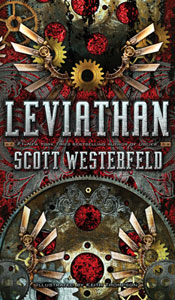 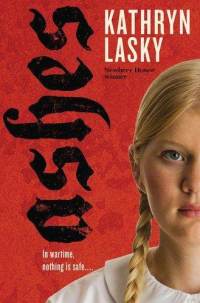 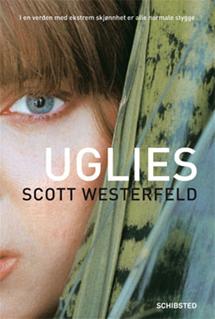 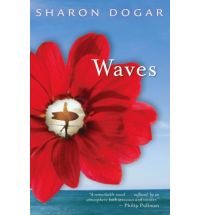 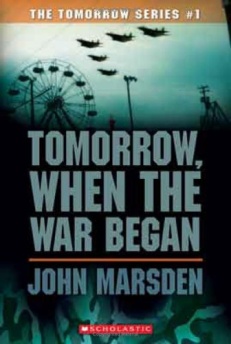 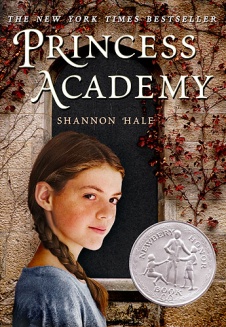 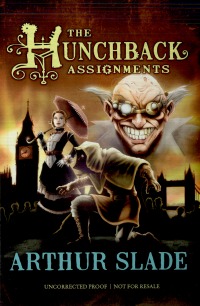 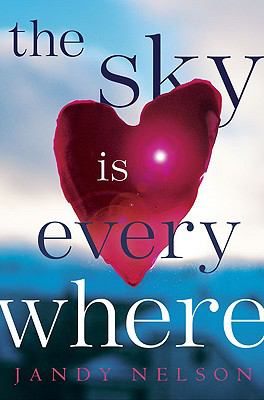 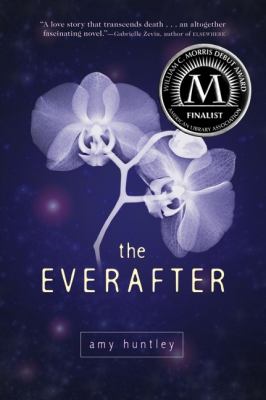 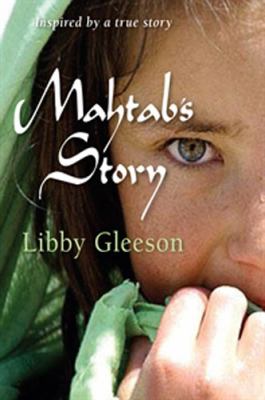 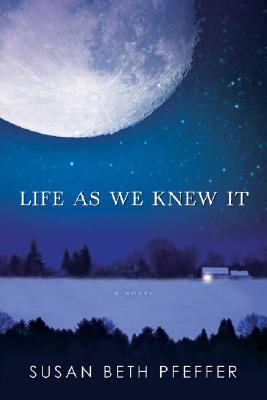 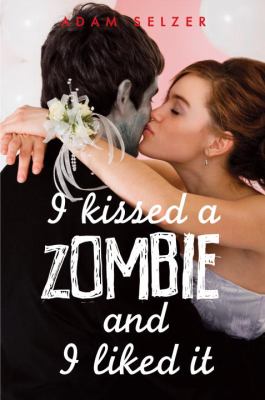 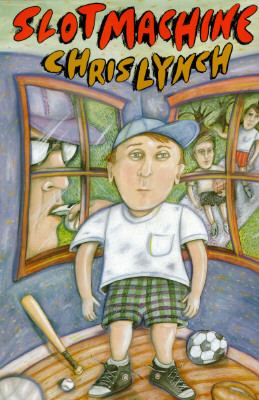 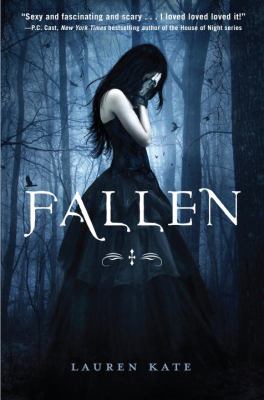 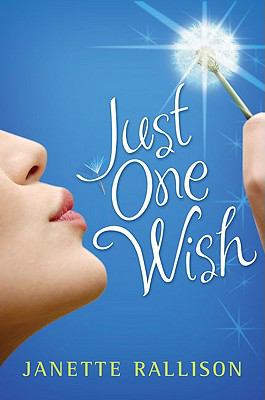 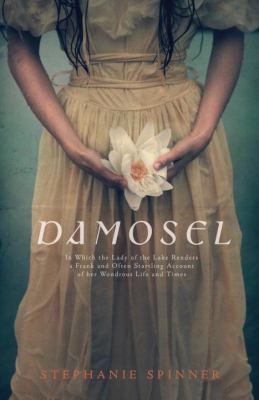 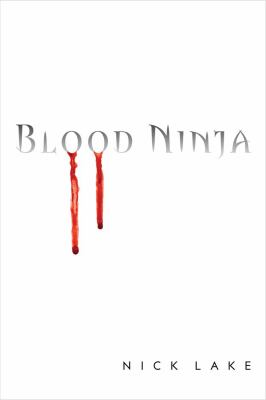 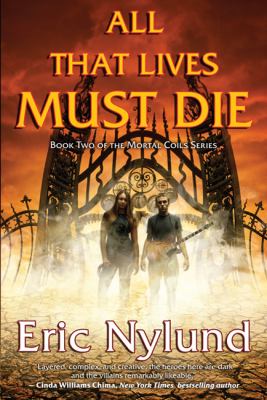 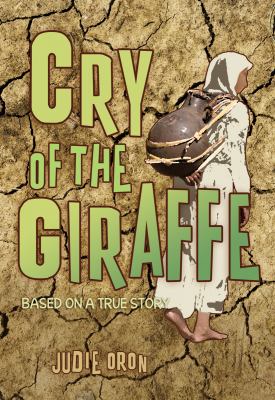 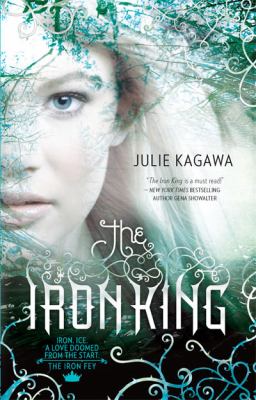 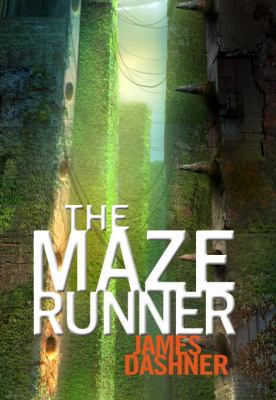 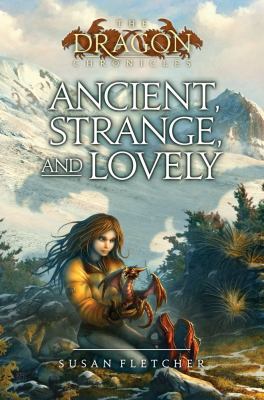 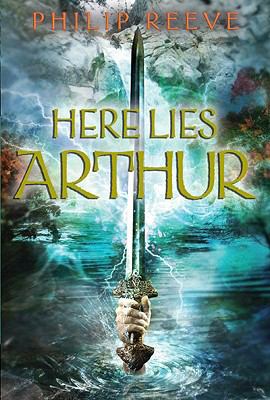 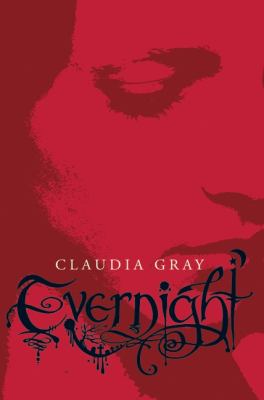 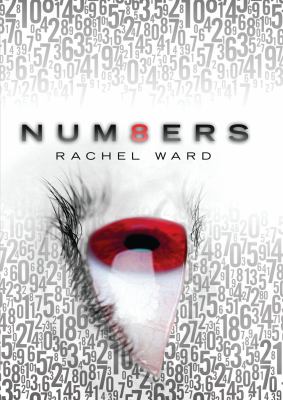 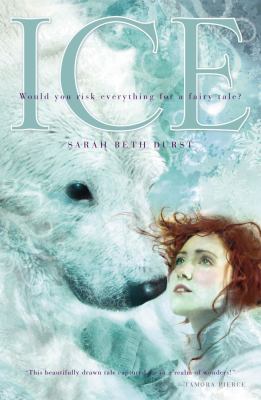 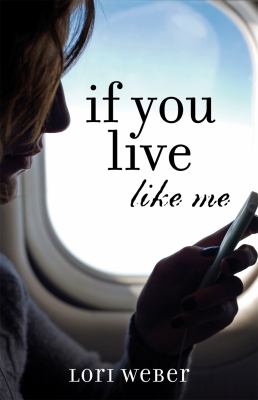 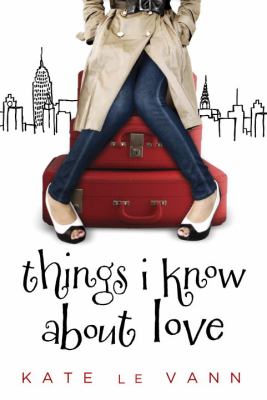 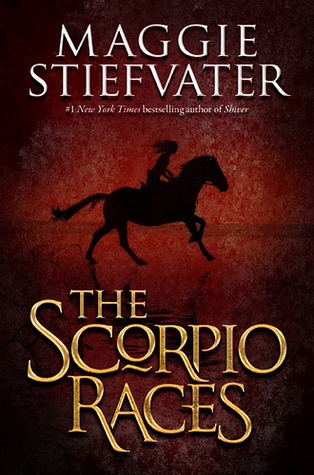 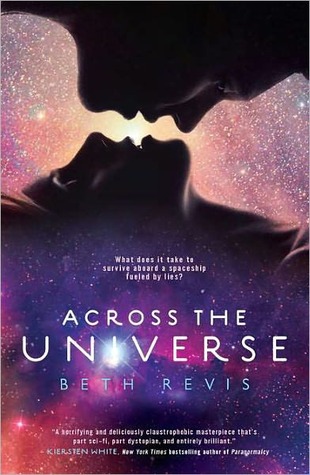 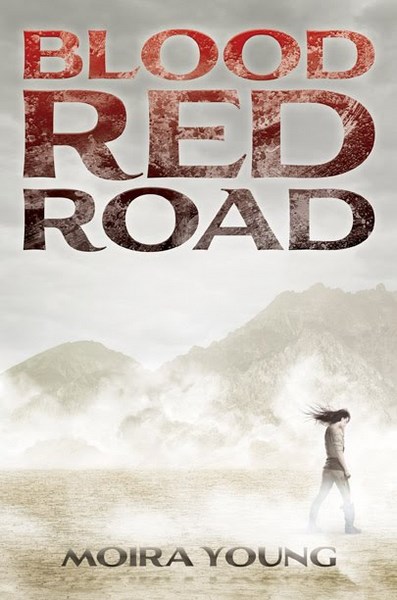 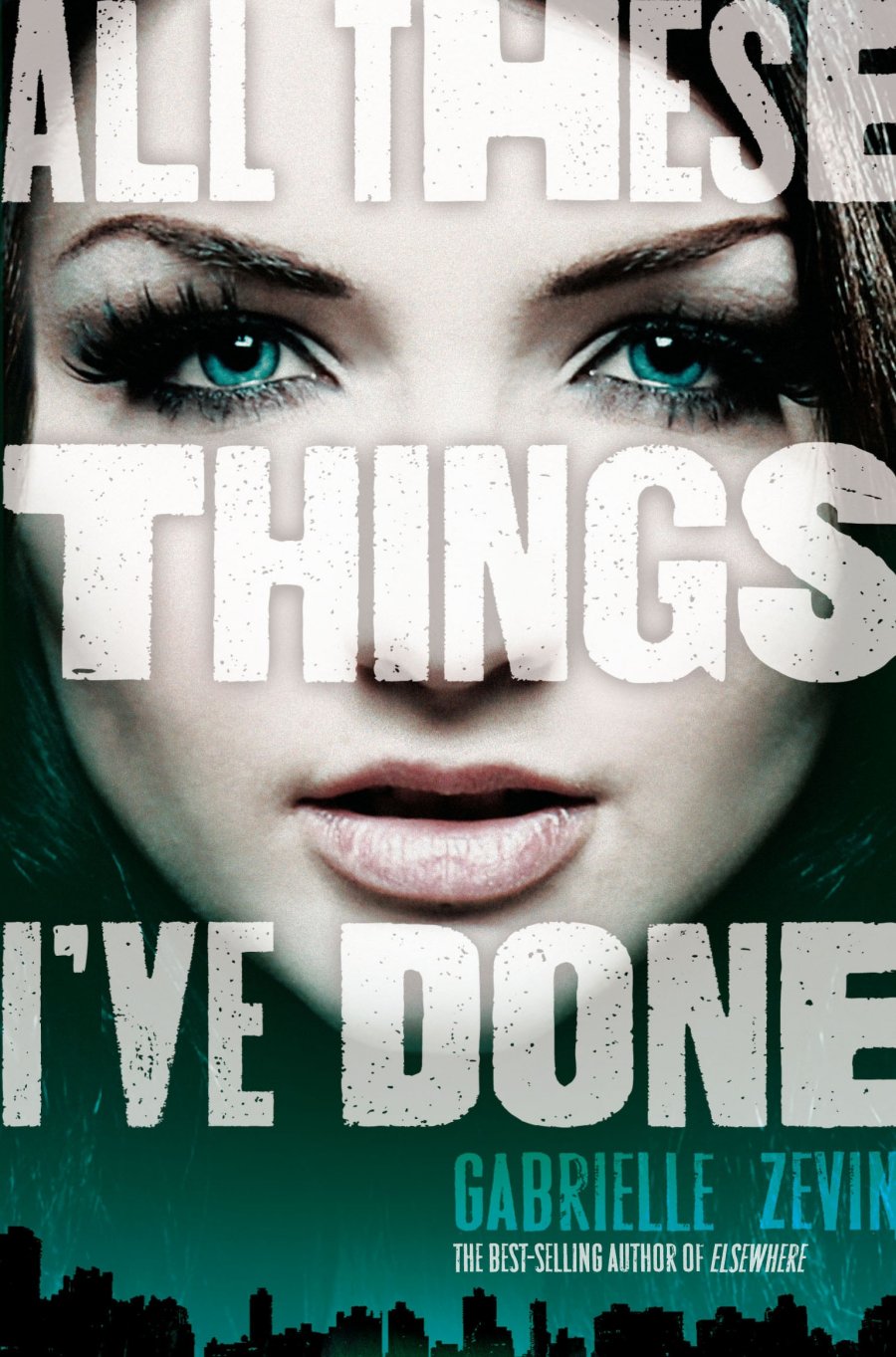  by Moira YoungIn a distant future, eighteen-year-old Lugh is kidnapped, and while his twin sister Saba and nine-year-old Emmi are trailing him across bleak Sandsea they are captured, too, and taken to brutal Hopetown, where  is forced to be a cage fighter until new friends help plan an escape. by Robert Paul Weston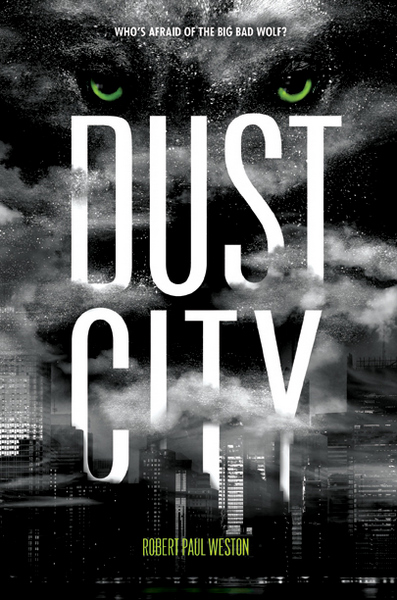 Henry Whelp, son of the Big Bad Wolf, investigates what happened to the fairies that used to protect humans and animalia, and what role the corporation that manufactures synthetic fairy dust played in his father's crime.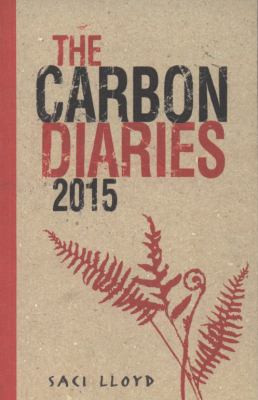 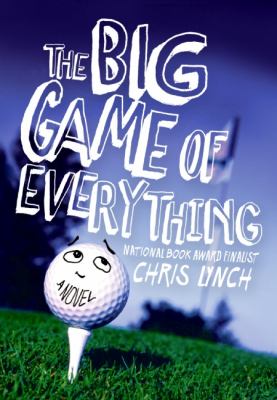 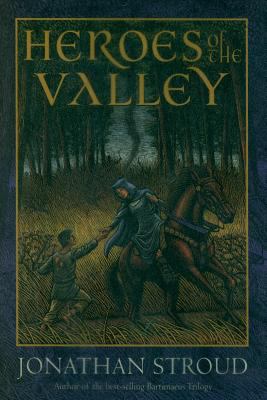 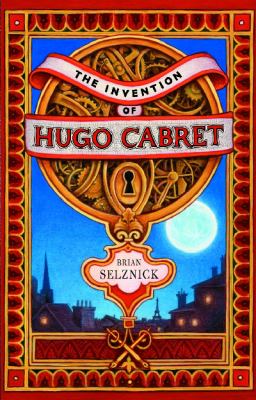 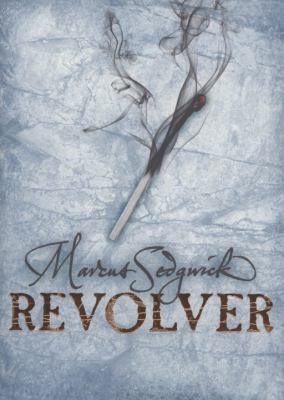 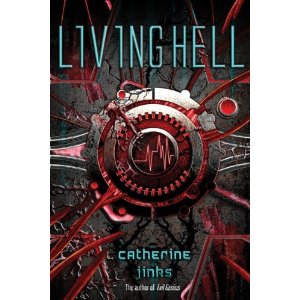 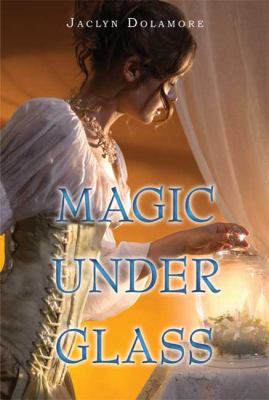 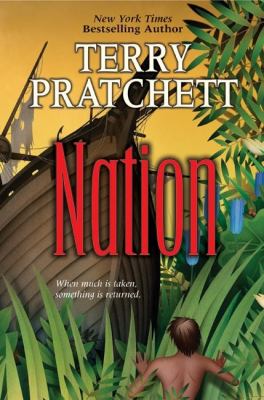 Z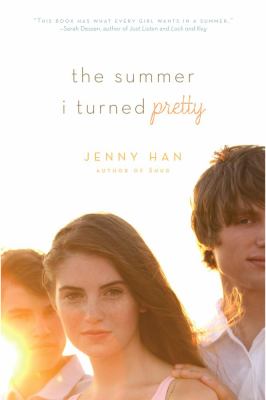 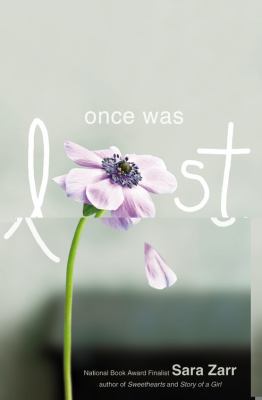 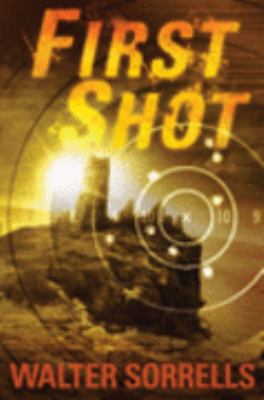 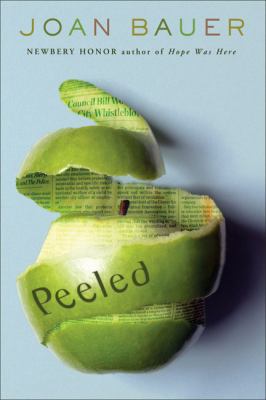 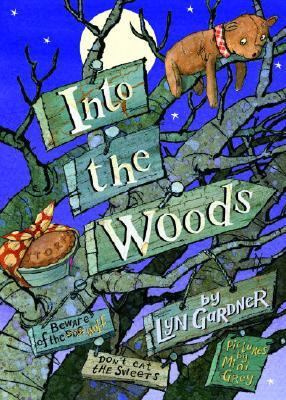 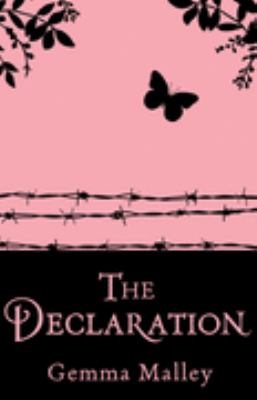 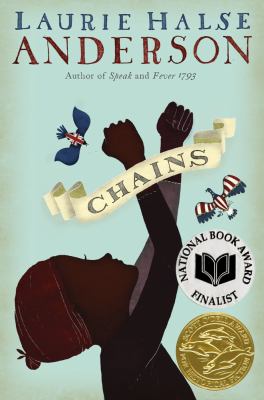 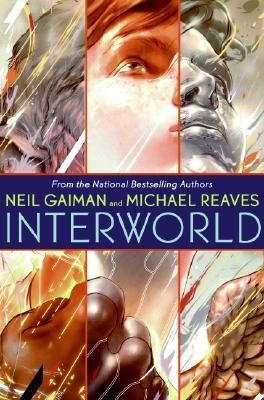 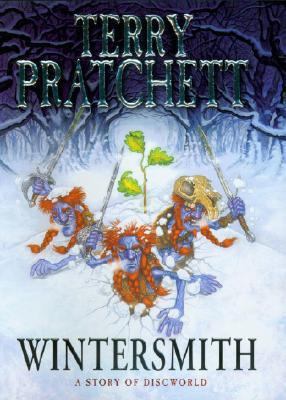 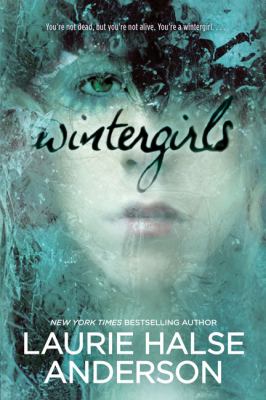 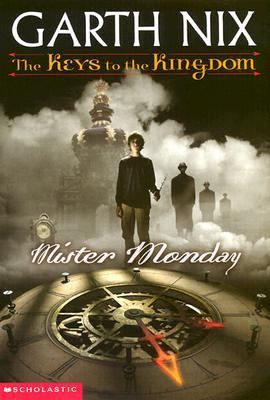 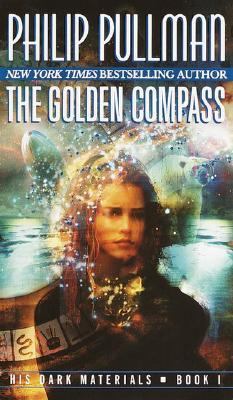 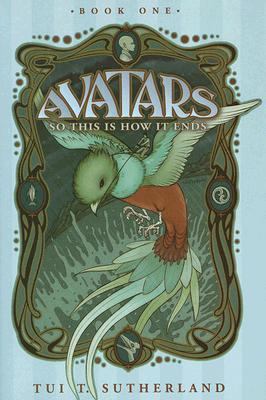 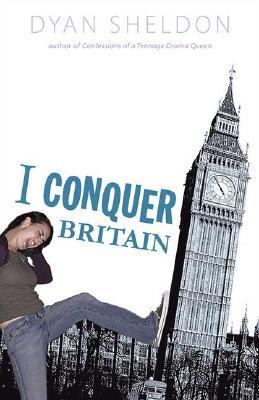 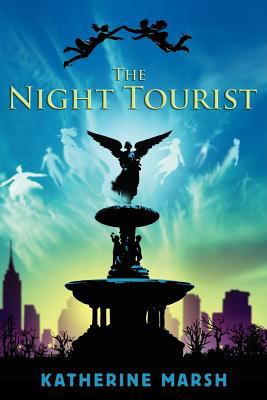 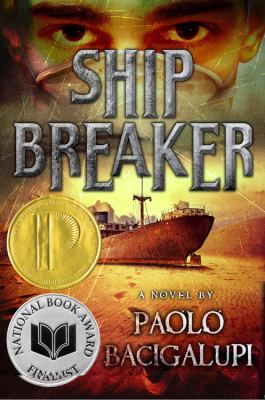 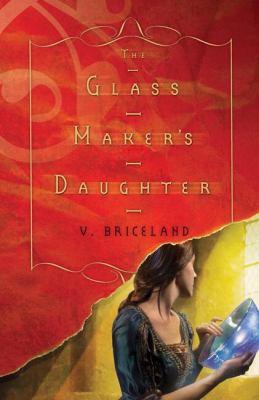 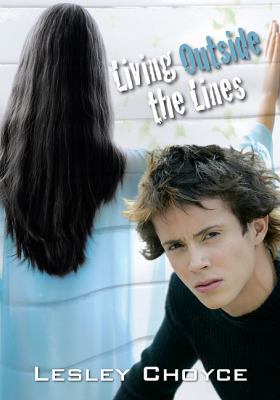 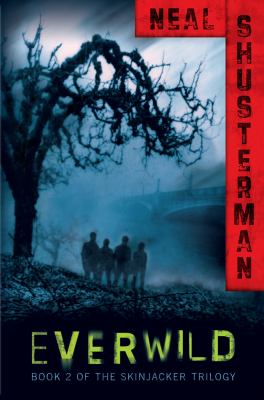 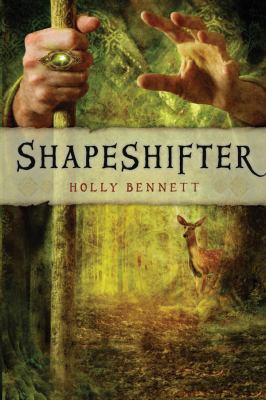 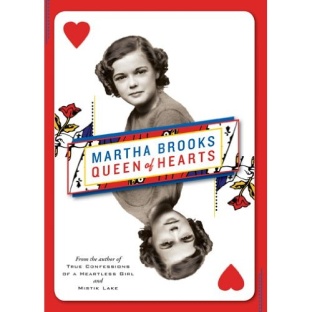 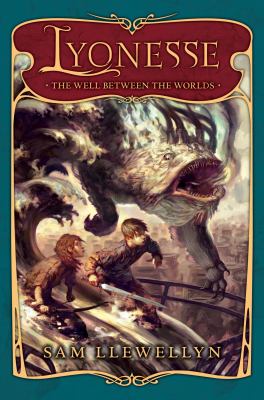 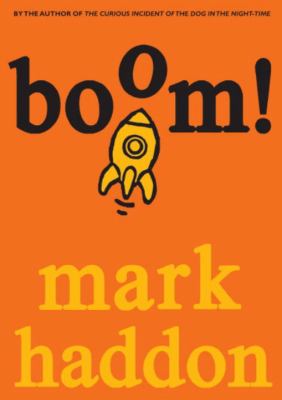 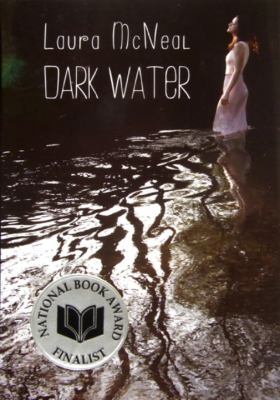 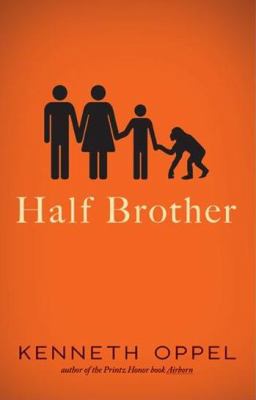 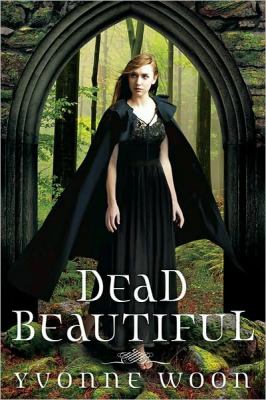 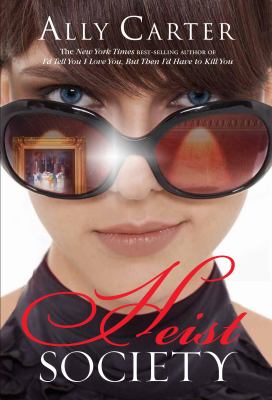 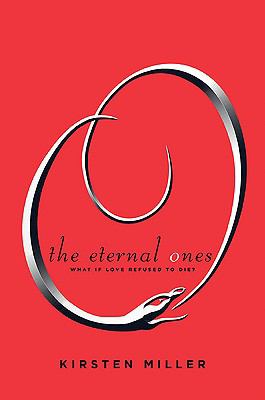 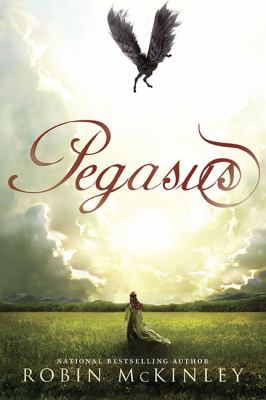 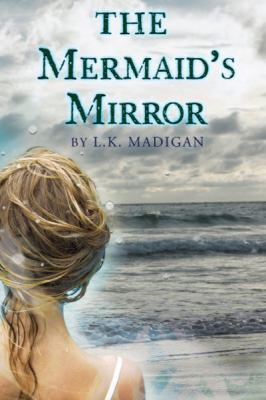 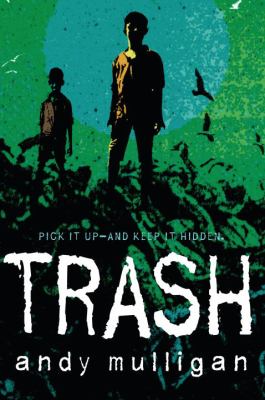 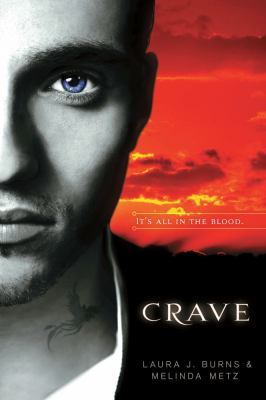 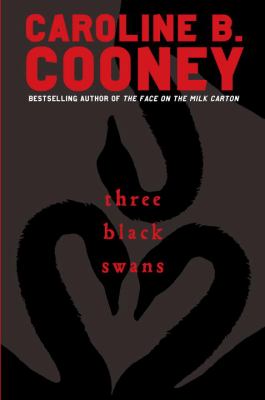 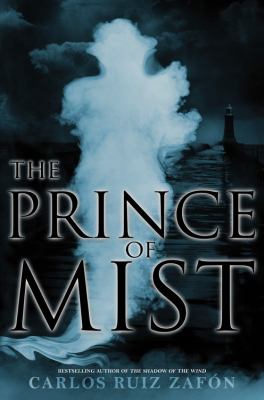 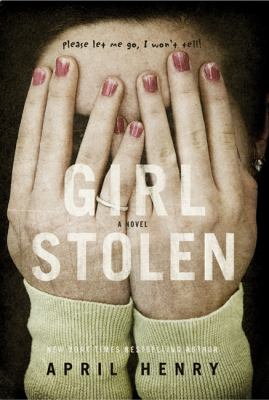 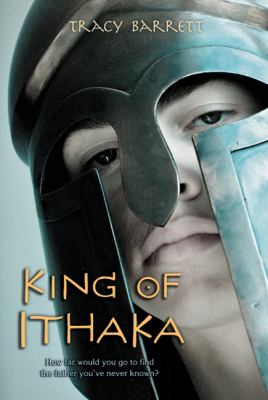 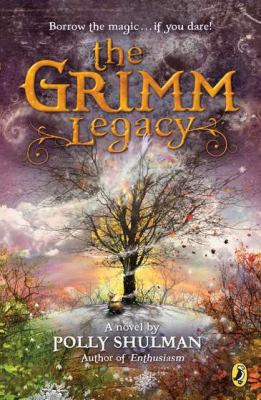 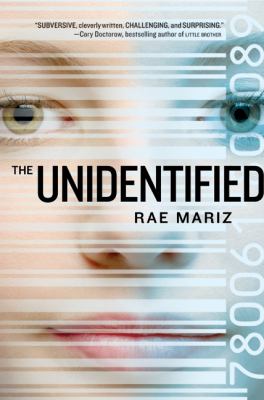 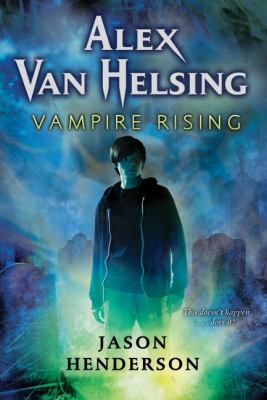 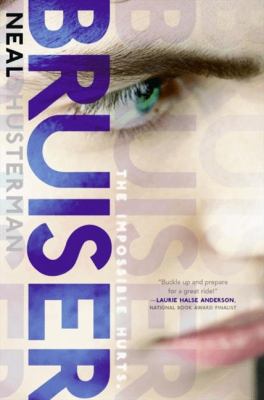 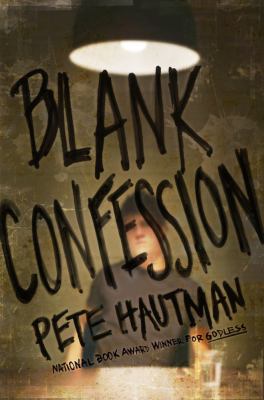 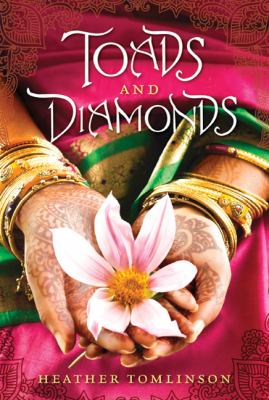 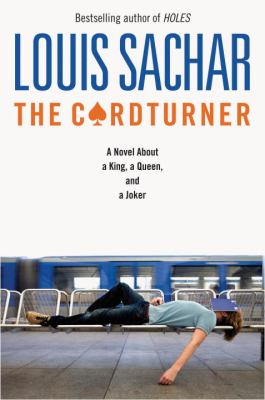 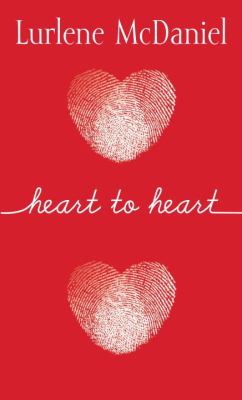 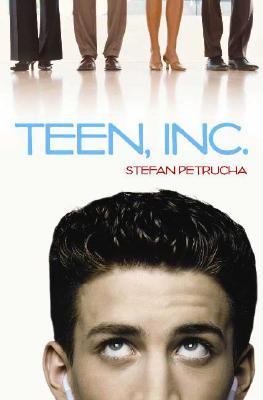 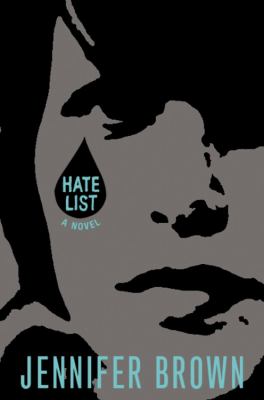 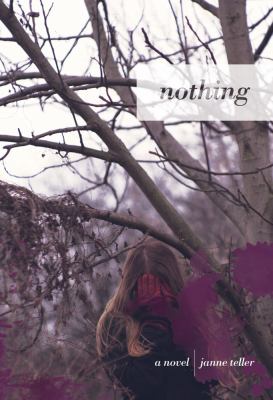 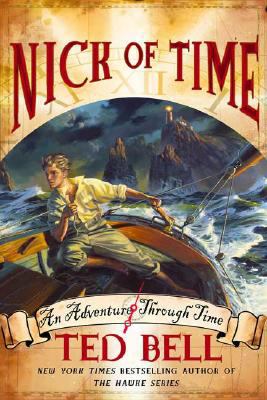 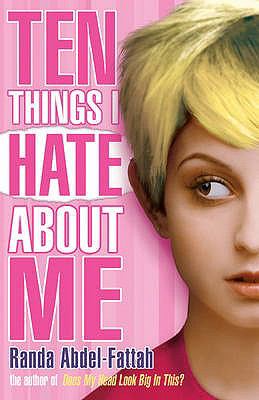 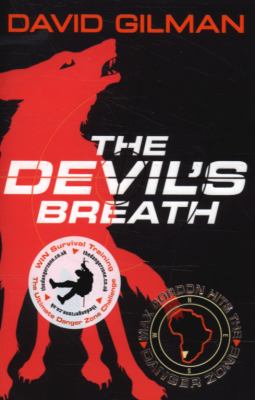 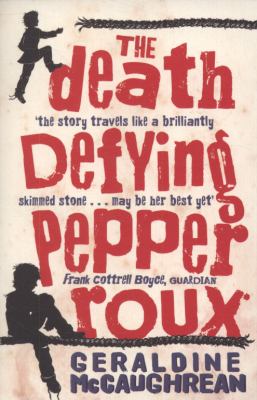 